بسم الله الرحمن الرحيماختبار نهاية الفصل الدراسي الثالث  – ( الدور الأول ) – للعام الدراسي ١٤٤٤هــــــــــــــــــــــــــــــــــــــــــــــــــــــــــــــــــــــــــــــــــــــــــــــــــــــــــــــــــــــــــــــــــــــــــــــــــــــــــــــــــــــــــــــــــــــــــــــــــــــــــــــــالسؤال الأول : فهم المقروء : (اقرأ النص التالي قراءة فهم ثم أجب عن المطلوب)مَكتَبَةُ المَلِكُ عَبدِ العَزِيزِ العَامَّةِمَكتَبَةُ المَلِكُ عَبدِ العَزِيزِ العَامَّةِهِي إِحدَى المَكتَبَاتِ العَامة فِي مَدِينَةِ الرِّيَاض، أُنشِئَت فِي الخَامِس مِنْ رَجَب سَنَة( ١٤٠٨هـ ) بِرِعَايَةِ المَلِكِ فَهد بِنْ عبدِ العزيزِ آل سُعود وَتَمَّ إِنشَاء مُؤَسَسَة خَيرِية بِاسمِ مَكتَبَة المَلِكِ عبدِ العزيزِ العَامَّةِ ، وَكَانَ الهَدف مِنْ إِقَامَةِهَذِهِ المُؤَسَسَة الخَيرِية تَوفِير مَصَادِر المَعْرِفَة البَشِرِيَّة وَتَنْظِمِهَا وَتَيسِيراستِخْدَامِها وَجَعلِهَا فِي مُتَنَاولِ البَاحِثِين وَالدَّارِسِين. وَ لِلمَكتِبِةِ اهتِمَام مُمَيز بِتَوثِيقِ تَارِيخ المَمْلَكَة العَرَبِيَّة السُّعُودِيَّة وَتَارِيخ المَلِكِ عبدِ العزيزِ عَلَى وَجهِ الخُصوص كَمَا تَبَذُل قُصَارَى جُهدَهَا لِرَصدِ التَّرَاث العَرَبِي وَالإِسلَامِي كُلُّه وَ الإِسهَام فِي إِحيَائِه وَإِخرَاجَه بِمَا يُلَائِم رُوح العَصر، كَمَا تُسهِم فِي خِدمَةِ المُجتَمَعِ مِنْ خِلَالِ إِقَامَة النَّدَوَات وَالمُحَاضَرَات وَالمَعَارِض وَ المُشَارَكَة فِي المُنَاسَبَاتِ الدِّينِيَّة وَ الوَطَنِيَّة وَالاجتِمَاعِيَّة، وَدَعم حَرَكِةِ التَّأْلِيف وَالتَّرجَمَة وَالنَّشرِ العِلمِي فِي مَجَالَاتِ العُلُومِ العَرَبِيَّة وَالإِسلَامِيَّة بِمَا يُحَقِّق تَطوِير البَحثِ العِلمِي بِالمَمْلَكةِ، وَتَنْمِيَةِ ثَقَافَة الطِّفل وَتَوفِير خَدَمَات المَعلُومَات لِلمَرأْة، وَتَبَادُل الخُبُرَات مَعَ مُؤَسَسَات المَعلُومَات عَلَى مُخْتَلَفِ المُستَويَاتِ.	السؤال الثاني  : الصنف اللغوي  : اختر الإجابة الصحيحة فيما يلي:السؤال الثالث :الوظيفة النحوية : اختر الإجابة الصحيحة فيما يلي: السؤال الرابع  : الظاهرة الإملائية  : ** أ -  ارسم الألف رسما صحيحا في أواخر الكلمات التالية:                                                                                  ب - أدخل حرفي  الجر (  ل – عن ) على (ما) الاستفهامية، وضعها في المكان المناسب:١- .......... تبحث؟.                          ٢ -......... تأخرتَ؟                                السؤال الخامس  : الرسم الكتابي :      اكتب ما يلي بخط النسخ                                          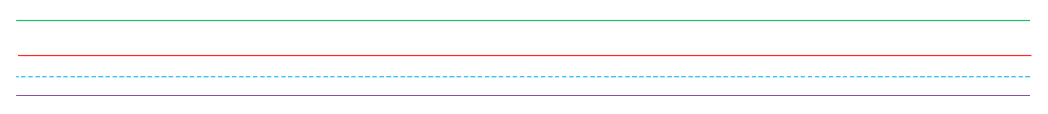 انتهت الأسئلةالمملكة العربية السعوديةوزارة التعليمالإدارة العامة للتعليم بمنطقة ……       مكتب التعليم ………         ابتدائية ………. 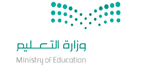 المادة : لغتي الصف : السادس الابتدائي الزمن : ساعتان اسم الطالب : ........................................................................................................الصف : السادس الابتدائي(      )سالدرجةالدرجة بالأرقامالدرجة بالأحرفالمصححالمراجعالمجموع النهائي            ٤٠المجموع النهائي            ٤٠المجموع النهائي            ٤٠١٠١-أنشئت مكتبة الملك عبدالعزيز العامة عام:١-أنشئت مكتبة الملك عبدالعزيز العامة عام:١-أنشئت مكتبة الملك عبدالعزيز العامة عام:١-أنشئت مكتبة الملك عبدالعزيز العامة عام:١-أنشئت مكتبة الملك عبدالعزيز العامة عام:١-أنشئت مكتبة الملك عبدالعزيز العامة عام:١-أنشئت مكتبة الملك عبدالعزيز العامة عام:١-أنشئت مكتبة الملك عبدالعزيز العامة عام:أ١٤٠٩ب١٤٨٠جـ١٤٤٤د١٤٠٨٢-مَا الهَدَف مِنْ إِقَامَةِ المَكتَبَة ؟٢-مَا الهَدَف مِنْ إِقَامَةِ المَكتَبَة ؟٢-مَا الهَدَف مِنْ إِقَامَةِ المَكتَبَة ؟٢-مَا الهَدَف مِنْ إِقَامَةِ المَكتَبَة ؟٢-مَا الهَدَف مِنْ إِقَامَةِ المَكتَبَة ؟٢-مَا الهَدَف مِنْ إِقَامَةِ المَكتَبَة ؟٢-مَا الهَدَف مِنْ إِقَامَةِ المَكتَبَة ؟٢-مَا الهَدَف مِنْ إِقَامَةِ المَكتَبَة ؟أالبيع والشراءبتعليم طلاب المرحلة الابتدائية جـتوفير مصادر المعرفة البشرية دلتنظيم الرحلات للمكتبة٣-الفكرة العامة للنص:٣-الفكرة العامة للنص:٣-الفكرة العامة للنص:٣-الفكرة العامة للنص:٣-الفكرة العامة للنص:٣-الفكرة العامة للنص:٣-الفكرة العامة للنص:٣-الفكرة العامة للنص:أموقع مكتبة الملك عبدالعزيز برحلة في مكتبة جـأهداف مكتبة الملك عبدالعزيز دمدينة الرياض ٤-معنى( تسهم ) :٤-معنى( تسهم ) :٤-معنى( تسهم ) :٤-معنى( تسهم ) :٤-معنى( تسهم ) :٤-معنى( تسهم ) :٤-معنى( تسهم ) :٤-معنى( تسهم ) :أتبتعدبتشاركجـترفضدتمنع٥-مفرد ( المحاضرات) :٥-مفرد ( المحاضرات) :٥-مفرد ( المحاضرات) :٥-مفرد ( المحاضرات) :٥-مفرد ( المحاضرات) :٥-مفرد ( المحاضرات) :٥-مفرد ( المحاضرات) :٥-مفرد ( المحاضرات) :أمحاضرةبمحاضرتانجـمحاضرون دمحاضرات٦-تسهم مكتبة الملك عبدالعزيز يف خدمة المجتمع من خلال:٦-تسهم مكتبة الملك عبدالعزيز يف خدمة المجتمع من خلال:٦-تسهم مكتبة الملك عبدالعزيز يف خدمة المجتمع من خلال:٦-تسهم مكتبة الملك عبدالعزيز يف خدمة المجتمع من خلال:٦-تسهم مكتبة الملك عبدالعزيز يف خدمة المجتمع من خلال:٦-تسهم مكتبة الملك عبدالعزيز يف خدمة المجتمع من خلال:٦-تسهم مكتبة الملك عبدالعزيز يف خدمة المجتمع من خلال:٦-تسهم مكتبة الملك عبدالعزيز يف خدمة المجتمع من خلال:أإقامة ألعاب ومسابقات.بإقامة محاضرات وندوات جـإقامة حفلاتدإقامة مهرجانات ٧-دعم حركة التأليف والترجمة يحقق:٧-دعم حركة التأليف والترجمة يحقق:٧-دعم حركة التأليف والترجمة يحقق:٧-دعم حركة التأليف والترجمة يحقق:٧-دعم حركة التأليف والترجمة يحقق:٧-دعم حركة التأليف والترجمة يحقق:٧-دعم حركة التأليف والترجمة يحقق:٧-دعم حركة التأليف والترجمة يحقق:أتطوير البحث العلمي بالمملكة بتطور القراءة والكتابة جـتطور المكتبةدتطور الكتب٨- تلك الفتاة .......فائزة بالجائزة.    ( أكمل بتوكيد مناسب)٨- تلك الفتاة .......فائزة بالجائزة.    ( أكمل بتوكيد مناسب)٨- تلك الفتاة .......فائزة بالجائزة.    ( أكمل بتوكيد مناسب)٨- تلك الفتاة .......فائزة بالجائزة.    ( أكمل بتوكيد مناسب)٨- تلك الفتاة .......فائزة بالجائزة.    ( أكمل بتوكيد مناسب)٨- تلك الفتاة .......فائزة بالجائزة.    ( أكمل بتوكيد مناسب)٨- تلك الفتاة .......فائزة بالجائزة.    ( أكمل بتوكيد مناسب)٨- تلك الفتاة .......فائزة بالجائزة.    ( أكمل بتوكيد مناسب)أعينهبعينهاجـكلها ٩- يتكون أسلوب الشرط من .....٩- يتكون أسلوب الشرط من .....٩- يتكون أسلوب الشرط من .....٩- يتكون أسلوب الشرط من .....٩- يتكون أسلوب الشرط من .....٩- يتكون أسلوب الشرط من .....٩- يتكون أسلوب الشرط من .....٩- يتكون أسلوب الشرط من .....أركن واحد بركنين جـثلاثة أركان ١٠- من يهمل العلاج يتأخر شفاؤه.      جواب الشرط في الجملة السابقة:١٠- من يهمل العلاج يتأخر شفاؤه.      جواب الشرط في الجملة السابقة:١٠- من يهمل العلاج يتأخر شفاؤه.      جواب الشرط في الجملة السابقة:١٠- من يهمل العلاج يتأخر شفاؤه.      جواب الشرط في الجملة السابقة:١٠- من يهمل العلاج يتأخر شفاؤه.      جواب الشرط في الجملة السابقة:١٠- من يهمل العلاج يتأخر شفاؤه.      جواب الشرط في الجملة السابقة:١٠- من يهمل العلاج يتأخر شفاؤه.      جواب الشرط في الجملة السابقة:١٠- من يهمل العلاج يتأخر شفاؤه.      جواب الشرط في الجملة السابقة:أمن بيتأخر جـيهمل    ٨١ – اسم من لفظ الفعل يدل على حدث مجرد من الزمن :١ – اسم من لفظ الفعل يدل على حدث مجرد من الزمن :١ – اسم من لفظ الفعل يدل على حدث مجرد من الزمن :أ – اسم الفاعل ب- اسم المفعول  جـ ـ المصدر  ٢- زيارة المريض واجبة .  المصدر في الجملة السابقة : ٢- زيارة المريض واجبة .  المصدر في الجملة السابقة : ٢- زيارة المريض واجبة .  المصدر في الجملة السابقة : أ – المريضب- زيارة جـ ـ واجبة ٣ – كتب الطالب الدرس .............( أكمل بمصدر مناسب ) ٣ – كتب الطالب الدرس .............( أكمل بمصدر مناسب ) ٣ – كتب الطالب الدرس .............( أكمل بمصدر مناسب ) أ – مكتب ب- كتابة  جـ ـ كتاب   ٤- المصدر (زِراعة) على وزن : ٤- المصدر (زِراعة) على وزن : ٤- المصدر (زِراعة) على وزن : أ – فِعالة ب- فعال  جـ ـ تفعيل   ٨١ – يخشى المؤمن ربه.    الفعل ( يخشى ) فعل مضارع مرفوع.....  ١ – يخشى المؤمن ربه.    الفعل ( يخشى ) فعل مضارع مرفوع.....  ١ – يخشى المؤمن ربه.    الفعل ( يخشى ) فعل مضارع مرفوع.....  ١ – يخشى المؤمن ربه.    الفعل ( يخشى ) فعل مضارع مرفوع.....  ١ – يخشى المؤمن ربه.    الفعل ( يخشى ) فعل مضارع مرفوع.....  ١ – يخشى المؤمن ربه.    الفعل ( يخشى ) فعل مضارع مرفوع.....  ١ – يخشى المؤمن ربه.    الفعل ( يخشى ) فعل مضارع مرفوع.....  ١ – يخشى المؤمن ربه.    الفعل ( يخشى ) فعل مضارع مرفوع.....  ١ – يخشى المؤمن ربه.    الفعل ( يخشى ) فعل مضارع مرفوع.....  ١ – يخشى المؤمن ربه.    الفعل ( يخشى ) فعل مضارع مرفوع.....  ١ – يخشى المؤمن ربه.    الفعل ( يخشى ) فعل مضارع مرفوع.....  ١ – يخشى المؤمن ربه.    الفعل ( يخشى ) فعل مضارع مرفوع.....  ١ – يخشى المؤمن ربه.    الفعل ( يخشى ) فعل مضارع مرفوع.....  ١ – يخشى المؤمن ربه.    الفعل ( يخشى ) فعل مضارع مرفوع.....  ١ – يخشى المؤمن ربه.    الفعل ( يخشى ) فعل مضارع مرفوع.....  أ–بالضمة المقدرة للتعذر. ب- بالضمة المقدرة للثقل.  ب- بالضمة المقدرة للثقل.  ب- بالضمة المقدرة للثقل.  ب- بالضمة المقدرة للثقل.  ب- بالضمة المقدرة للثقل.  ب- بالضمة المقدرة للثقل.  ب- بالضمة المقدرة للثقل.  جـ ـ بالضمة الظاهرة على آخره. جـ ـ بالضمة الظاهرة على آخره. جـ ـ بالضمة الظاهرة على آخره. جـ ـ بالضمة الظاهرة على آخره. جـ ـ بالضمة الظاهرة على آخره. جـ ـ بالضمة الظاهرة على آخره. جـ ـ بالضمة الظاهرة على آخره. ٢– لا تنس مساعدة الآخرين.                ( إعراب ما تحته خط  )   ٢– لا تنس مساعدة الآخرين.                ( إعراب ما تحته خط  )   ٢– لا تنس مساعدة الآخرين.                ( إعراب ما تحته خط  )   ٢– لا تنس مساعدة الآخرين.                ( إعراب ما تحته خط  )   ٢– لا تنس مساعدة الآخرين.                ( إعراب ما تحته خط  )   ٢– لا تنس مساعدة الآخرين.                ( إعراب ما تحته خط  )   ٢– لا تنس مساعدة الآخرين.                ( إعراب ما تحته خط  )   ٢– لا تنس مساعدة الآخرين.                ( إعراب ما تحته خط  )   ٢– لا تنس مساعدة الآخرين.                ( إعراب ما تحته خط  )   ٢– لا تنس مساعدة الآخرين.                ( إعراب ما تحته خط  )   ٢– لا تنس مساعدة الآخرين.                ( إعراب ما تحته خط  )   ٢– لا تنس مساعدة الآخرين.                ( إعراب ما تحته خط  )   ٢– لا تنس مساعدة الآخرين.                ( إعراب ما تحته خط  )   ٢– لا تنس مساعدة الآخرين.                ( إعراب ما تحته خط  )   ٢– لا تنس مساعدة الآخرين.                ( إعراب ما تحته خط  )   أ-فعل مضارع مجزوم وعلامة جزمه  السكونأ-فعل مضارع مجزوم وعلامة جزمه  السكونب-فعل مضارع مجزوم علامة جزمه حذف حرف العلة ب-فعل مضارع مجزوم علامة جزمه حذف حرف العلة ب-فعل مضارع مجزوم علامة جزمه حذف حرف العلة ب-فعل مضارع مجزوم علامة جزمه حذف حرف العلة ب-فعل مضارع مجزوم علامة جزمه حذف حرف العلة ب-فعل مضارع مجزوم علامة جزمه حذف حرف العلة ب-فعل مضارع مجزوم علامة جزمه حذف حرف العلة جـ ـ فعل مضارع مجزوم  وعلامة جزمه حرف النونجـ ـ فعل مضارع مجزوم  وعلامة جزمه حرف النونجـ ـ فعل مضارع مجزوم  وعلامة جزمه حرف النونجـ ـ فعل مضارع مجزوم  وعلامة جزمه حرف النونجـ ـ فعل مضارع مجزوم  وعلامة جزمه حرف النونجـ ـ فعل مضارع مجزوم  وعلامة جزمه حرف النون٣- الولدان يمارسان الرياضة.   يمارسان: فعل مضارع مرفوع وعلامة رفعه .....٣- الولدان يمارسان الرياضة.   يمارسان: فعل مضارع مرفوع وعلامة رفعه .....٣- الولدان يمارسان الرياضة.   يمارسان: فعل مضارع مرفوع وعلامة رفعه .....٣- الولدان يمارسان الرياضة.   يمارسان: فعل مضارع مرفوع وعلامة رفعه .....٣- الولدان يمارسان الرياضة.   يمارسان: فعل مضارع مرفوع وعلامة رفعه .....٣- الولدان يمارسان الرياضة.   يمارسان: فعل مضارع مرفوع وعلامة رفعه .....٣- الولدان يمارسان الرياضة.   يمارسان: فعل مضارع مرفوع وعلامة رفعه .....٣- الولدان يمارسان الرياضة.   يمارسان: فعل مضارع مرفوع وعلامة رفعه .....٣- الولدان يمارسان الرياضة.   يمارسان: فعل مضارع مرفوع وعلامة رفعه .....٣- الولدان يمارسان الرياضة.   يمارسان: فعل مضارع مرفوع وعلامة رفعه .....٣- الولدان يمارسان الرياضة.   يمارسان: فعل مضارع مرفوع وعلامة رفعه .....٣- الولدان يمارسان الرياضة.   يمارسان: فعل مضارع مرفوع وعلامة رفعه .....٣- الولدان يمارسان الرياضة.   يمارسان: فعل مضارع مرفوع وعلامة رفعه .....٣- الولدان يمارسان الرياضة.   يمارسان: فعل مضارع مرفوع وعلامة رفعه .....٣- الولدان يمارسان الرياضة.   يمارسان: فعل مضارع مرفوع وعلامة رفعه .....أ – الضمة الظاهرة      أ – الضمة الظاهرة      أ – الضمة الظاهرة      ب ـ الضمة المقدرة  ب ـ الضمة المقدرة  ب ـ الضمة المقدرة  ب ـ الضمة المقدرة  ب ـ الضمة المقدرة  ب ـ الضمة المقدرة  ب ـ الضمة المقدرة  جـ ـ ثبوت النون جـ ـ ثبوت النون جـ ـ ثبوت النون جـ ـ ثبوت النون جـ ـ ثبوت النون ٤- " يا هند، لا ......... واجبك.      ( أكمل بفعل مناسب ) ٤- " يا هند، لا ......... واجبك.      ( أكمل بفعل مناسب ) ٤- " يا هند، لا ......... واجبك.      ( أكمل بفعل مناسب ) ٤- " يا هند، لا ......... واجبك.      ( أكمل بفعل مناسب ) ٤- " يا هند، لا ......... واجبك.      ( أكمل بفعل مناسب ) ٤- " يا هند، لا ......... واجبك.      ( أكمل بفعل مناسب ) ٤- " يا هند، لا ......... واجبك.      ( أكمل بفعل مناسب ) ٤- " يا هند، لا ......... واجبك.      ( أكمل بفعل مناسب ) ٤- " يا هند، لا ......... واجبك.      ( أكمل بفعل مناسب ) ٤- " يا هند، لا ......... واجبك.      ( أكمل بفعل مناسب ) ٤- " يا هند، لا ......... واجبك.      ( أكمل بفعل مناسب ) ٤- " يا هند، لا ......... واجبك.      ( أكمل بفعل مناسب ) ٤- " يا هند، لا ......... واجبك.      ( أكمل بفعل مناسب ) ٤- " يا هند، لا ......... واجبك.      ( أكمل بفعل مناسب ) ٤- " يا هند، لا ......... واجبك.      ( أكمل بفعل مناسب ) أ – تهملين     أ – تهملين     أ – تهملين     ب ـ تهملي ب ـ تهملي ب ـ تهملي ب ـ تهملي ب ـ تهملي ب ـ تهملي ب ـ تهملي جـ ـ تهملاجـ ـ تهملاجـ ـ تهملاجـ ـ تهملاجـ ـ تهملا٥- محمد .........المحتاج.   ٥- محمد .........المحتاج.   ٥- محمد .........المحتاج.   ٥- محمد .........المحتاج.   ٥- محمد .........المحتاج.   ٥- محمد .........المحتاج.   ٥- محمد .........المحتاج.   ٥- محمد .........المحتاج.   ٥- محمد .........المحتاج.   ٥- محمد .........المحتاج.   ٥- محمد .........المحتاج.   ٥- محمد .........المحتاج.   ٥- محمد .........المحتاج.   ٥- محمد .........المحتاج.   ٥- محمد .........المحتاج.   أ-   يساعدُأ-   يساعدُأ-   يساعدُأ-   يساعدُب – يساعدَب – يساعدَب – يساعدَب – يساعدَب – يساعدَب – يساعدَب – يساعدَجـ - يساعدْ جـ - يساعدْ جـ - يساعدْ جـ - يساعدْ ٦- من واجب المواطنين والمقيمين أن .......الاختلاف  بينهم ٦- من واجب المواطنين والمقيمين أن .......الاختلاف  بينهم ٦- من واجب المواطنين والمقيمين أن .......الاختلاف  بينهم ٦- من واجب المواطنين والمقيمين أن .......الاختلاف  بينهم ٦- من واجب المواطنين والمقيمين أن .......الاختلاف  بينهم ٦- من واجب المواطنين والمقيمين أن .......الاختلاف  بينهم ٦- من واجب المواطنين والمقيمين أن .......الاختلاف  بينهم ٦- من واجب المواطنين والمقيمين أن .......الاختلاف  بينهم ٦- من واجب المواطنين والمقيمين أن .......الاختلاف  بينهم ٦- من واجب المواطنين والمقيمين أن .......الاختلاف  بينهم ٦- من واجب المواطنين والمقيمين أن .......الاختلاف  بينهم ٦- من واجب المواطنين والمقيمين أن .......الاختلاف  بينهم ٦- من واجب المواطنين والمقيمين أن .......الاختلاف  بينهم ٦- من واجب المواطنين والمقيمين أن .......الاختلاف  بينهم ٦- من واجب المواطنين والمقيمين أن .......الاختلاف  بينهم أ – يحترمون     أ – يحترمون     أ – يحترمون     أ – يحترمون     أ – يحترمون     ب ـ يحترمواب ـ يحترمواب ـ يحترمواب ـ يحترمواب ـ يحترمواب ـ يحترمواب ـ يحترمواجـ ـ يحترموجـ ـ يحترموجـ ـ يحترمو٧- الجملة التي بها فعل مضارع منصوب : ٧- الجملة التي بها فعل مضارع منصوب : ٧- الجملة التي بها فعل مضارع منصوب : ٧- الجملة التي بها فعل مضارع منصوب : ٧- الجملة التي بها فعل مضارع منصوب : ٧- الجملة التي بها فعل مضارع منصوب : ٧- الجملة التي بها فعل مضارع منصوب : ٧- الجملة التي بها فعل مضارع منصوب : ٧- الجملة التي بها فعل مضارع منصوب : ٧- الجملة التي بها فعل مضارع منصوب : ٧- الجملة التي بها فعل مضارع منصوب : ٧- الجملة التي بها فعل مضارع منصوب : ٧- الجملة التي بها فعل مضارع منصوب : ٧- الجملة التي بها فعل مضارع منصوب : ٧- الجملة التي بها فعل مضارع منصوب : أ-إن الأمن في الوطن نعمة. أ-إن الأمن في الوطن نعمة. أ-إن الأمن في الوطن نعمة. أ-إن الأمن في الوطن نعمة. أ-إن الأمن في الوطن نعمة. أ-إن الأمن في الوطن نعمة. ب – إن تهمل صحتك تندم.ب – إن تهمل صحتك تندم.ب – إن تهمل صحتك تندم.ب – إن تهمل صحتك تندم.ب – إن تهمل صحتك تندم.ب – إن تهمل صحتك تندم.ب – إن تهمل صحتك تندم.جـ يجب أن تحافظ على صحتك.جـ يجب أن تحافظ على صحتك.٨- لن يقضي الشباب وقتهم في الكسل.                (الضبط الصحيح لم تحته خط )  ٨- لن يقضي الشباب وقتهم في الكسل.                (الضبط الصحيح لم تحته خط )  ٨- لن يقضي الشباب وقتهم في الكسل.                (الضبط الصحيح لم تحته خط )  ٨- لن يقضي الشباب وقتهم في الكسل.                (الضبط الصحيح لم تحته خط )  ٨- لن يقضي الشباب وقتهم في الكسل.                (الضبط الصحيح لم تحته خط )  ٨- لن يقضي الشباب وقتهم في الكسل.                (الضبط الصحيح لم تحته خط )  ٨- لن يقضي الشباب وقتهم في الكسل.                (الضبط الصحيح لم تحته خط )  ٨- لن يقضي الشباب وقتهم في الكسل.                (الضبط الصحيح لم تحته خط )  ٨- لن يقضي الشباب وقتهم في الكسل.                (الضبط الصحيح لم تحته خط )  ٨- لن يقضي الشباب وقتهم في الكسل.                (الضبط الصحيح لم تحته خط )  ٨- لن يقضي الشباب وقتهم في الكسل.                (الضبط الصحيح لم تحته خط )  ٨- لن يقضي الشباب وقتهم في الكسل.                (الضبط الصحيح لم تحته خط )  ٨- لن يقضي الشباب وقتهم في الكسل.                (الضبط الصحيح لم تحته خط )  ٨- لن يقضي الشباب وقتهم في الكسل.                (الضبط الصحيح لم تحته خط )  ٨- لن يقضي الشباب وقتهم في الكسل.                (الضبط الصحيح لم تحته خط )  أ – يقضيُ     أ – يقضيُ     أ – يقضيُ     أ – يقضيُ     أ – يقضيُ     أ – يقضيُ     أ – يقضيُ     ب ـ يقضيَ ب ـ يقضيَ ب ـ يقضيَ ب ـ يقضيَ ب ـ يقضيَ ب ـ يقضيَ ب ـ يقضيَ جـ ـ يقضيْ٨  دنيــ....    حكــ....    حتـــ....    استحيـــ....    فتـــ....       دعــ....   ٦